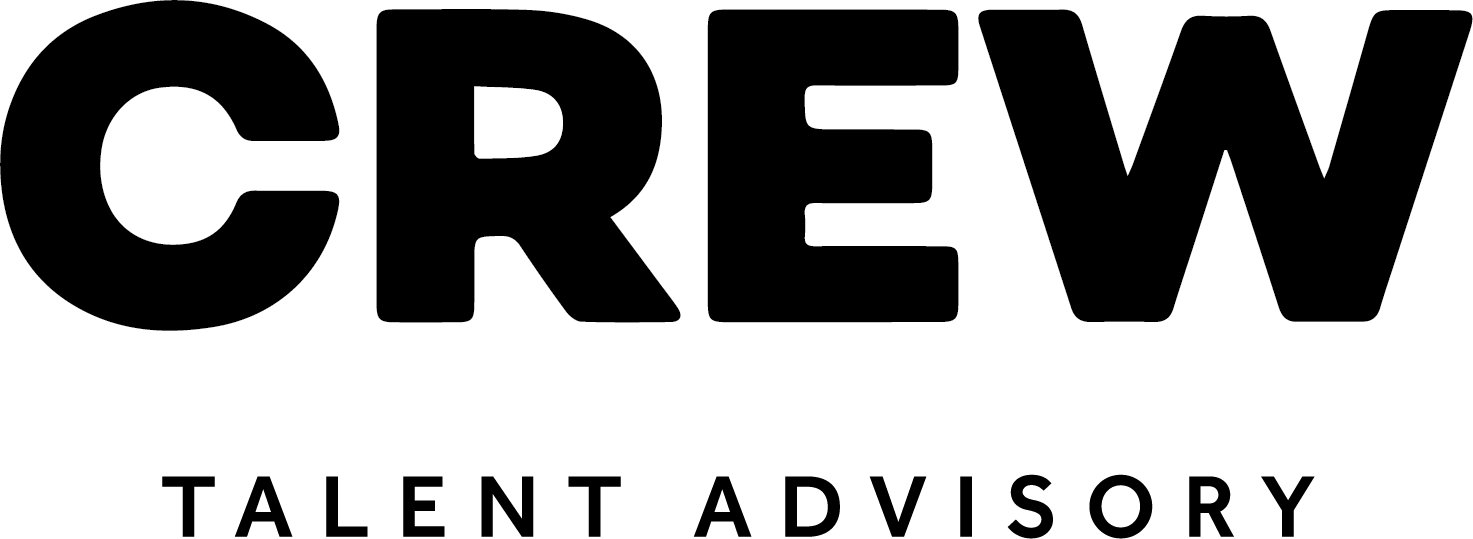 Interview Prep Plan           		Company Name: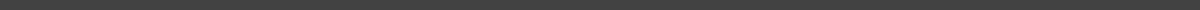 JOB TITLE:						DATE:Hiring Manager/Interviewer: <Insert Linkedin Bio Hyperlink>			 Job Description: <Insert JD link Hyperlink>Role Location: Company Values:What have you learned from the website:Example questions:What are your expectations for this position in terms of deliverables?In 6 months time, how will I know I’m meeting your expectations?What does your induction look like?What are the top initiatives on your plate right now? What are the top priorities as an organization?What are the biggest challenges your team faces?What advice would you give new starters in your team?What one thing do you think the team could be better at? What else do you want to know about my relevant experience?As you close your interview, consider saying:Do you want my help? Have you talked to other candidates?What did you like and not like?Do you have any concerns?What is your timeline and next steps?